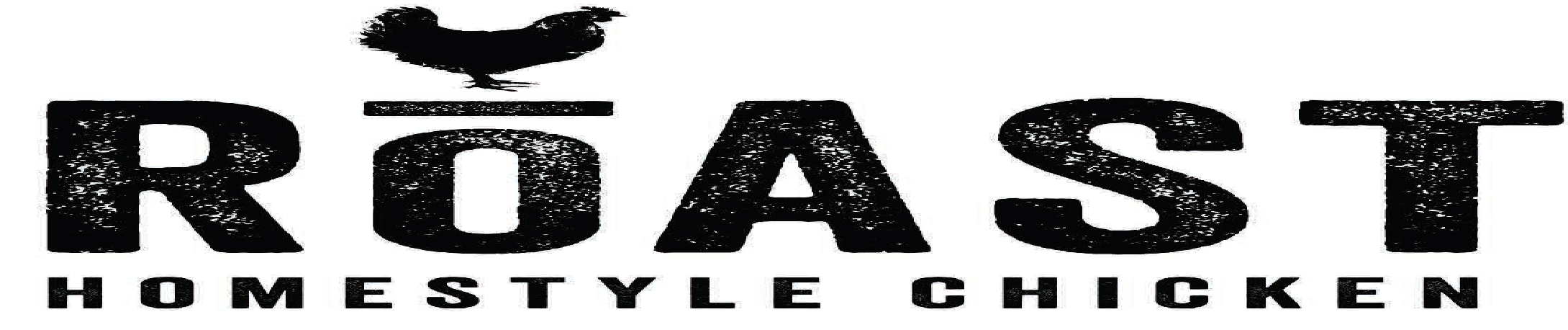 “Roast” Breaded Chicken Cutlets							Yield: 4 cutlets- 3 ounces each     Ingredients:	Chicken cutlets			2 each- (approx.3 ounces each)	All purpose batter						40 ounces	Seasoned Panko mix						60 ounces	Canola oil for frying						3 ounces		Procedure:	Step 1: Trim the cutlets. Weigh them. Determine if the tenders should be removed or left intact based upon yield. Butterfly cut the cutlets and proceed to slice 3 ounce thin cutlets. Pound the cutlets to ¼ inch thickness between plastic wrap sheets.	Step 2: Coat the 4 slices of chicken with the batter in a mixing bowl		Step 3: Remove the cutlets from the batter and lay onto seasoned panko mix in a stainless steel pan. Toss more panko mix onto the cutlet.	Step 4: Put in the deep fryer for 7 minutes and/or the temperature reaches 165°.	Step 5: put in the hot box. Hold at 135 °	Step 6: 1) 1 cutlet = Salad: sliced into 7 pieces. Sandwich: sliced into 2 piecesHot Hold at 135°Cost AnalysisNote: $0.95 per chicken cutletYield: 4 cutlets- 3 ounces eachServe 2 cutlets per sandwich, 1 cutlet per saladEquipment needed: Griddle, spatula, thermometer, sheet pan, wire rackIngredient:unitPrice per casePrice per poundCost per ounceCost  per recipeChicken cutlets12 ounces$179.76$3.69$0.23$2.76All purpose batter4 ounces$4.33$0.03$0.12Seasoned Panko mix6 ounces$21.00$0.84$0.13$0.78Canola oil for frying3 ounces$26.50$0.76$0.05$0.15total$3.81